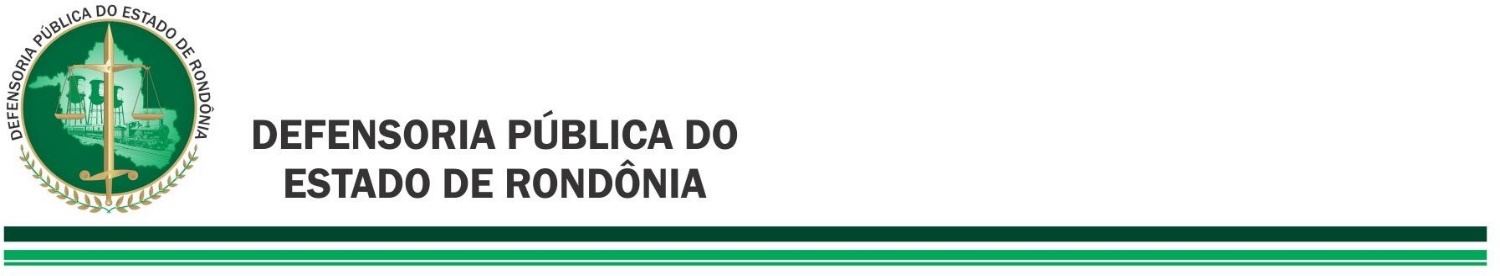 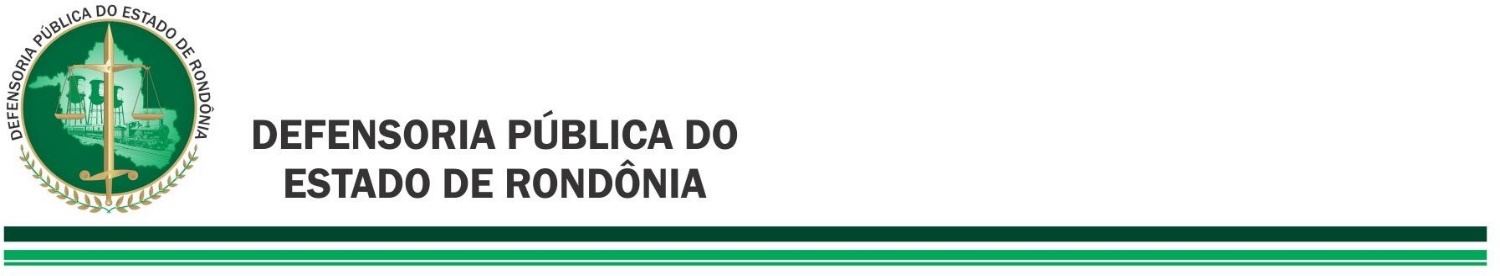 FORMULÁRIO DE ALTERAÇÃO DE FÉRIAS(Modelo de formulário1 exclusivo para Defensores Públicos)*Caso opte pelo parcelamento, atentar-se ao gozo mínimo de 10 dias 3.Data:____/______/_________.Assinatura do requerente Art. 6-A. O requerimento de alteração do período de gozo de férias deverá ser protocolado com antecedência mínima de 20 (vinte) dias da nova data indicada para o gozo, salvo motivo de alta relevância, observado o art. 2º desta resolução.Art. 6-A, §5.º O requerimento de adiamento de férias deve ser formulado com antecedência mínima de 20 dias das férias atuais, salvo motivo de alta relevância, observado o art. 2º desta resolução.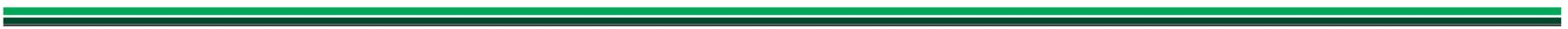 DEFENSORIA PÚBLICA DO ESTADO DE RONDÔNIAAvenida Gov. Jorge Teixeira, 1722 - Bairro Embratel - CEP: 78.820-486 Fones: 3216-7286 / 7289 / 5051 / 5053 / 5057 / 5013www.defensoria.ro.gov.br1 – IDENTIFICAÇÃO1 – IDENTIFICAÇÃONOME:NOME:LOTAÇÃO:LOTAÇÃO:COMARCA:CELULAR:E-MAIL:E-MAIL:ALTERAÇÃO DE FÉRIASALTERAÇÃO DE FÉRIASALTERAÇÃO DE FÉRIASALTERAÇÃO DE FÉRIASALTERAÇÃO DE FÉRIASAponte o ano ao qual as férias são relativas:Aponte o ano ao qual as férias são relativas:Aponte o ano ao qual as férias são relativas:Aponte o ano ao qual as férias são relativas:Aponte o ano ao qual as férias são relativas:PERÍODO ORIGINAL DE FÉRIASPERÍODO ORIGINAL DE FÉRIAS→PERÍODO DE GOZO DESEJADO2PERÍODO DE GOZO DESEJADO2InícioFim→InícioFim→→→